Gmina Wschowa                                                               Sygnatura postępowania: BI.7013.44.2023Rynek 1 67-400 Wschowa 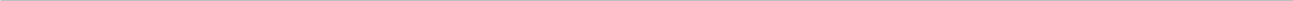 Załącznik nr 1. do Zapytania ofertowegoOFERTAna wykonanie zamówienia publicznego prowadzonego w trybie zapytania ofertowego pod nazwą:Wykonanie 2 szt. tablic informacyjno-promocyjnych oraz stelaży 
w ramach promocji projektu pn. „Rewitalizacja terenów zieleni w przestrzeni publicznej miasta Wschowa – Park Wolsztyński”Dane WykonawcyNazwa: ............................................................................................................................................................................Adres:.............................................................................................................................................................................................Województwo: ………………………………………………………………………………………………………………Osoby reprezentujące:3.1. …………………………………………stanowisko ………………..………...…….3.2. ………………………………...………stanowisko ………..…………..……..... Konto bankowe Wykonawcy: .......................................................................................... Nazwa Banku: ..............................................................................................Numer identyfikacji podatkowej NIP: .......................................; REGON.......................................Nr tel.:  ………………………………….………Adres e-mail:…………………………….Niniejszym składam/my ofertę na wykonanie OŚWIADCZENIA:Oświadczam/my że zapoznałem/liśmy się ze szczegółowymi warunkami postępowania zawartymi w Zapytaniu ofertowym oraz wzorze umowy i że akceptujemy je bez zastrzeżeń.Oświadczam/my, że uważam/my się za związanego/związanych ofertą do terminu ważności oferty wskazanego w Zapytaniu ofertowym i zobowiązuję/my się w przypadku wyboru mojej/naszej oferty zawrzeć umowę.Oświadczam/my, że osoby, które będą uczestniczyć w wykonaniu przedmiotowego zamówienia, posiadają wymagane uprawnienia, jeżeli ustawy nakładają obowiązek posiadania takich uprawnień.Oświadczam/my, że zamówienie zobowiązuje/my się wykonać w terminie określonym w Zapytaniu ofertowym i wzorze umowy.Akceptuję proponowany przez Zamawiającego wzór umowy, który zobowiązuję się podpisać w miejscu i terminie wskazanym przez Zamawiającego.Oświadczam/my, że wypełniłem/ wypełniliśmy w imieniu Zamawiającego obowiązki informacyjne przewidziane w art. 13 lub art. 14 RODO wobec osób fizycznych, od których dane osobowe bezpośrednio lub pośrednio pozyskałem/pozyskaliśmy w celu ubiegania się o udzielenie zamówienia publicznego w niniejszym postępowaniu. W przypadku, gdy Wykonawca nie przekazuje danych osobowych innych niż bezpośrednio jego dotyczących lub zachodzi wyłączenie stosowania obowiązku informacyjnego, stosownie do art. 13 ust. 4 lub art. 14 ust. 5 RODO treści oświadczenia Wykonawca nie składa (usunięcie treści oświadczenia np. przez jego wykreślenie). Wskazujemy dane bezpłatnych i ogólnodostępnych baz danych, umożliwiające dostęp do odpisu lub informacji z Krajowego Rejestru Sądowego, Centralnej Ewidencji i Informacji o Działalności Gospodarczej lub innego właściwego rejestru, potwierdzające, że osoba działająca w imieniu Wykonawcy jest umocowana do jego reprezentowania:ems.ms.gov.pl***  lub prod.ceidg.gov.pl ***lub inna ..........................................(wskazać)***…………………………………….	Data; podpis WykonawcyCena oferty w PLN -wynagrodzenie ryczałtoweOferuję/oferujemy* wykonanie zamówienia zgodnie z zakresem zamówienia, opisie przedmiotu zamówienia oraz we wzorze umowy, za łączną cenę ryczałtową:netto - ................................. zł*  plus :- podatek VAT ….. % w kwocie ................. złbrutto................................... zł (słownie złotych: ......................................................................................................).